           RANI LAKSHMI BAI CENTRAL AGRICULTURAL UNIVERSITY, Jhansi-284003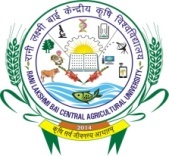 (Established under the Rani Lakshmi Bai Central Agricultural University Act, 2014)Website:  www.rlbcau.ac.inEmail- registrar.rlbcau@gmail.com Phone: 0510- 2730555Advertisement No: RLBCAU/09/2023				Dated: 13 September, 2023WALK-IN INTERVIEWThe Rani Lakshmi Bai Central Agricultural University, Jhansi invites applications from eligible candidates in the prescribed application form to work on contractual basis.QUALIFICATIONS:Teaching cum Research Associate: Emoluments: 54000/- + HRAAge: Not more than 40 yrs (Male) and 45 yrs (Female) candidates as on date of Advertisement.Essential Qualification: Computer Science: The candidates should have Ph.D. degree in the relevant/allied subject. Preference will be given to candidates with teaching/research experience and Publications in NAAS rated journals.Forest Biology and Tree Improvement:B.Sc. Forestry, M.Sc. Forestry and Ph.D Forestry (specialization in Tree Improvement/ Forest biology & Tree improvement/Forest Genetic Resource only). Candidates without specialization no need to apply. Preference will be given to candidates with teaching/research experience and Publications in NAAS rated journals.Soil Science:The candidates should have Ph.D. degree in the relevant/allied subject. Preference will be given to candidates with teaching/research experience and Publications in NAAS rated journals.Genetics & Plant Breeding: The candidates should have Ph.D. degree in the relevant/allied subject. Preference will be given to candidates with teaching/research experience and Publications in NAAS rated journals.Livestock Production Management: The candidates should have Ph.D. degree in the relevant/ allied subject or M.V.Sc. degree along with NET in the relevant/allied subject. Preference will be given to candidates with teaching/research experience and Publications in NAAS rated journals.Young Professionals-II: Emoluments: 35000/- Fixed.Age: Minimum age under Young Professional category will be 21 years and maximum 45 years as on date of Advertisement.Essential Qualification: Life sciences:M.Sc Life Sciences/Biomedical Sciences and related disciplines having desirable experience to run high end instrumentation facilities such as CIF and Innovation facility, operate sophisticated equipment like HPLC, GC, AAS, RT-PCR etc. and analyze the data of OMICS tools as well accordingly.Genetics & Plant Breeding: Master’s Degree in M.Sc. Ag (Genetics and Plant Breeding) Floriculture & Landscaping: Master’s Degree in Floriculture & LandscapingGeneral Terms & Condition:Appointment will be made solely on contractual positions as per university norms.Initial appointment will for 1 year, which can be extended on annual basis based on satisfactory performance.Relaxation in age limit for reserved category candidates may be made as per GOI norms.The candidates should bring original certificates and application form (may download from university website www.rlbcau.ac.in).Date of walk-in Interview of above-mentioned positions will be 30th September, 2023. Any Change in the date of interview will be communicated on University WebsiteRegistrarRANI LAKSHMI BAI CENTRAL AGRICULTURAL UNIVERSITYJhansi-Gwalior Road, Jhansi-284003(Established under the Rani Lakshmi Bai Central Agricultural University Act, 2014)Website:  www.rlbcau.ac.inEmail-  vcrlbcau@gmail.comAPPLICATION FORM FOR THE POST OF TRAs/YP-II Post applied for: ……………………………………Discipline: ………………………………………Personal details: Use CAPITAL LETTERS and write clearlyName: ………………………………………………………………………………..Father’s name: …………………………………………………………….………..Date of Birth: ………………………………………………………………………..Age as on date of Advertisement: ………………………………………..……Gender: …………………….…… Category: …………………………….………. Marital Status: ………………………………………………………………..…….Educational Qualifications:Attach self-attested photocopy of marks sheet and degree of each examination passed.Work Experience: (Please start from first appointment to the present position). Add additional rows, if needed.Involvement in Research & Publications, if any:Contact Details of the Applicant:Signature of candidatesPositionDisciplineVacancyTeaching cum Research Associate 1. Computer Science (College of Horticulture & Forestry) 2. Forest Biology and Tree Improvement (College of Horticulture & Forestry)3. Soil Science (College of Agriculture)4. Genetics & Plant Breeding (College of Agriculture)4. Livestock Production Management (College of Veterinary Sciences)01 eachYoung Professionals-II1. Life Sciences (Directorate of Education) 2. Floriculture & Landscaping (College of Horticulture & Forestry) 3. Genetics & Plant Breeding (Directorate of Research)01 eachName of theBoard/UniversityYearMarksObtainedMaximummarks%age marks orCGPADivisionSubjects studiedMatriculation (10th)Higher Secondary /(10+2)Bachelor’s degreeMaster’s degree (discipline)M.Phil. inPh. D. inAny other exam passedPost heldPayScale/BandBasic Payp.m.+GP/AGPGrossSalaryp.m.Employer(Name &address of Organization)ExperienceExperienceExperienceNature ofAssignmentPost heldPayScale/BandBasic Payp.m.+GP/AGPGrossSalaryp.m.Employer(Name &address of Organization)FromToTotalExperience(Years/Months)Nature ofAssignmentPublicationsNumberPublisher/ JournalCommunicatedResearch PapersArticlesBook ChaptersOthersParticipations in Seminars / Conferences/ WorkshopsPapers presented in a National/International Seminars/ conferencesAddress for CorrespondenceAddress for CorrespondenceName:House No:Street:City:State:Pin Code:Email:Phone No.(With STD Code)/ Mobile No.